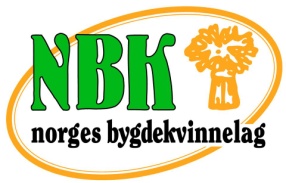 I år slår vi sammen SOMMERMØTET og TUR til Peder Balke-senteret søndag 26.mai. VELKOMMEN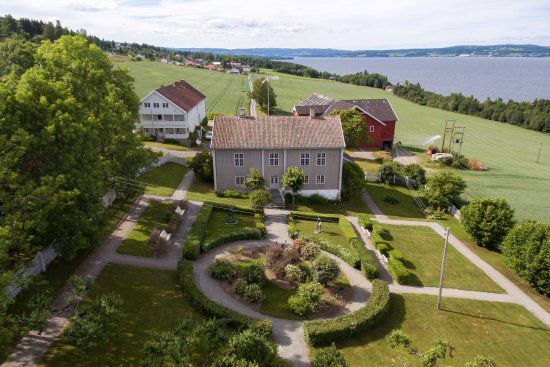 PROGRAMVi reiser med privatbiler fra Moelv stasjon kl.11Omvisning kl.12 (tar ca.1 time )Lunsj i kafèen Peders fristelserButikk,fint uteområde – vi brukerlitt tid her.PRIS:Guiding kr.100 + kr. 100 til den som kjører ( Det er fint om du sier fra om du kan kjøre ) Maten betaler du selv!Kom og bli med! - og meld deg på snarest og innen lørdag 18.mai!Jorunn tlf. 92611748Marit tlf. 48269705